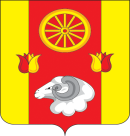 Администрация Подгорненского сельского поселенияПОСТАНОВЛЕНИЕ13.09.2021                                                     № 80                                                      с.ПодгорноеО внесении изменений в постановление Администрации Подгорненского сельского поселения  от 04.04.2018 года № 14«Об утверждении Порядка  разработки, реализации и оценки эффективности муниципальных программ Подгорненского сельского поселения»В соответствии с бюджетным законодательством Российской Федерации,ПОСТАНОВЛЯЮ:  1. Внести в постановление Администрации Подгорненского сельского поселении от 04.04.2018 № 14 «Об утверждении Порядка  разработки, реализации  и оценки эффективности муниципальных программ  Подгорненского сельского поселения» изменения согласно приложению.2.Настоящее постановление вступает в силу со дня его официального опубликования. 3.Контроль за выполнением постановления возложить на начальника сектора экономики и финансов С.М. Лубяницкого.Глава Администрации Подгорненскогосельского поселения			                                                                   Л.В. ГорбатенкоПостановление вносит Сектор экономики и финансов                                                                                                                                                                                                                                                         Приложение к постановлению АдминистрацииПодгорненского сельского поселенияот 13.09.2021 № 80ИЗМЕНЕНИЯ,вносимые в постановлениеАдминистрации Подгорненского сельского поселенияот 04.04.2018 № 14 «Об утверждении Порядка  разработки, реализации  и оценки эффективности муниципальных программ  Подгорненского сельского поселения»         1. В приложении 1 к постановлению Администрации Подгорненского сельского поселения от 04.04.2018г №14 в разделе 1 Общие положения подпункт 1.3 изложить в следующей редакции:1.3. Муниципальная программа включает в себя подпрограммы, содержащие, в том числе, основные мероприятия и мероприятия ведомственных целевых программ, проводимые ответственным исполнителем, соисполнителями и участниками муниципальной программы, и утверждается постановлением Администрации Подгорненского сельского поселения.